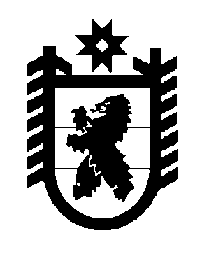 Российская Федерация Республика Карелия    ПРАВИТЕЛЬСТВО РЕСПУБЛИКИ КАРЕЛИЯРАСПОРЯЖЕНИЕот 24 марта 2015 года № 179р-Пг. Петрозаводск Одобрить и подписать Дополнительное соглашение к Соглашению от 23 мая 2014 года № 13/79 между Министерством здравоохранения  Российской Федерации и Правительством Республики Карелия об обеспечении обязательного достижения в 2014-2018 годах целевых показателей (нормативов) оптимизации сети медицинских организаций государст-венной и муниципальной систем здравоохранения, определенных планом мероприятий («дорожной картой») «Изменения в отраслях социальной сферы, направленные на повышение эффективности здравоохранения».           ГлаваРеспублики  Карелия                                                             А.П. Худилайнен